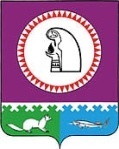 О земельном налогеВ соответствии с главой 31 Налогового кодекса Российской Федерации, Федеральным законом от 06.10.2003 № 131-ФЗ «Об общих принципах организации местного самоуправления в Российской Федерации», руководствуясь Уставом городского поселения Октябрьское, Совет депутатов городского поселения Октябрьское РЕШИЛ:1. Установить и ввести на территории городского поселения Октябрьское земельный налог.2. Утвердить ставки земельного налога на территории городского поселения Октябрьское в следующих размерах:1) 0,3 процента в отношении земельных участков:отнесенных к землям сельскохозяйственного назначения или к землям в составе зон сельскохозяйственного использования в населенных пунктах и используемых для сельскохозяйственного производства;занятых жилищным фондом и объектами инженерной инфраструктуры жилищно-коммунального комплекса (за исключением доли в праве на земельный участок, приходящейся на объект, не относящийся к жилищному фонду и к объектам инженерной инфраструктуры жилищно-коммунального комплекса) или приобретенных (предоставленных) для жилищного строительства (за исключением земельных участков, приобретенных (предоставленных) для индивидуального жилищного строительства, используемых в предпринимательской деятельности);не используемых в предпринимательской деятельности, приобретенных (предоставленных) для ведения личного подсобного хозяйства, садоводства или огородничества, а также земельных участков общего назначения, предусмотренных Федеральным законом от 29 июля 2017 года N 217-ФЗ «О ведении гражданами садоводства и огородничества для собственных нужд и о внесении изменений в отдельные законодательные акты Российской Федерации»;ограниченных в обороте в соответствии с законодательством Российской Федерации, предоставленных для обеспечения обороны, безопасности и таможенных нужд.2) 0,75 процента в отношении земельных участков:используемых для объектов связи и центров обработки данных.3) 1,5 процента в отношении прочих земельных участков.3. Налогоплательщики-организации уплачивают налог и авансовые платежи в порядке и сроки, установленные статьями 396, 396.1, 397 Налогового кодекса Российской Федерации.4.  Льготы по земельному налогу на территории городского поселения Октябрьское предоставляются в целях:повышения социальной защищенности населения городского поселения Октябрьское;поддержки инвестиционных и инновационных проектов, реализуемых на территории городского поселения Октябрьское;обеспечения достижения национальных целей развития Российской Федерации.5.  От уплаты земельного налога освобождаются:         1) В размере 100 процентов юридические лица:          органы местного самоуправления городского поселения Октябрьское, Октябрьского района - в отношении земельных участков, используемых ими для непосредственного выполнения возложенных на них функций;          муниципальные учреждения, финансируемые за счет средств бюджета муниципального образования Октябрьский район, расположенные на территории городского поселения Октябрьское;           социально ориентированные некоммерческие организации - в отношении земельных участков, используемых ими для оказания населению услуг в социальной сфере.2) В размере 100 процентов физические лица - в отношении доли в праве на земельный участок, занятый жилищным фондом, в отношении земельных участков, предназначенных для размещения индивидуальной жилой застройки, а также земельных участков, не используемых в предпринимательской деятельности, приобретенных (предоставленных) для ведения личного подсобного хозяйства, садоводства или огородничества, а также земельных участков общего назначения, предусмотренных Федеральным законом  от 29.07.2017 № 217-ФЗ «О ведении гражданами садоводства и огородничества для собственных нужд и о внесении изменений в отдельные законодательные акты Российской Федерации»:инвалиды Великой Отечественной войны, члены семей погибших (умерших) инвалидов войны, участники Великой Отечественной войны, участники Великой Отечественной войны, ставшие инвалидами; бывшие несовершеннолетние узники концлагерей, лица награжденные знаком «Житель блокадного Ленинграда», участники трудового фронта в годы Великой Отечественной войны, дети участников Великой Отечественной войны, погибших (умерших) в период Великой Отечественной войны;	неработающие граждане (пенсионеры), прожившие на территории городского поселения Октябрьское 20 и более лет.3) В размере 100 процентов организации и физические лица - в отношении земельных участков, используемых для реализации инвестиционных проектов на территории городского поселения Октябрьское, включенных в установленном Правительством Ханты-Мансийского автономного округа – Югры порядке в Реестр инвестиционных проектов Ханты-Мансийского автономного округа – Югры, на плановый срок окупаемости инвестиционного проекта, но не более трех лет.4) В размере 50 процентов организации - в отношении земельных участков, в границах которых реализуется инвестиционный проект в соответствии с соглашением о защите и поощрении капиталовложений, с момента начала строительства до ввода объекта в эксплуатацию, предусмотренного в инвестиционном проекте, но не более трех лет.6. Льготы по уплате земельного налога предоставляются физическим лицам в отношении одного земельного участка.7.    Признать утратившими силу следующие решения Совета депутатов городского поселения Октябрьское:- от 19.06.2012 № 224 «Об утверждении Положения об установлении земельного налога на территории городского поселения Октябрьское»;- от 30.08.2013 № 295 «О внесении изменений в решение Совета депутатов городского поселения Октябрьское от 19.06.2012 № 224 «Об утверждении Положения об установлении земельного налога на территории городского поселения Октябрьское»»;- от 18.12.2013 № 23 «О внесении изменений в решение Совета депутатов городского поселения Октябрьское от 19.06.2012 № 224 «Об утверждении Положения об установлении земельного налога на территории городского поселения Октябрьское»»;- от 25.07.2014 № 57 «О внесении изменений в решение Совета депутатов городского поселения Октябрьское от 19.06.2012 № 224 «Об утверждении Положения об установлении земельного налога на территории городского поселения Октябрьское»»;- от 21.10.2014 № 66 «О внесении изменений в решение Совета депутатов городского поселения Октябрьское от 19.06.2012 № 224 «Об утверждении Положения об установлении земельного налога на территории городского поселения Октябрьское»»;- от 29.12.2014 № 85 «О внесении изменений в решение Совета депутатов городского поселения Октябрьское от 19.06.2012 № 224 «Об утверждении Положения об установлении земельного налога на территории городского поселения Октябрьское»»;- от 03.04.2015 № 98 «О внесении изменений в решение Совета депутатов городского поселения Октябрьское от 19.06.2012 № 224 «Об утверждении Положения об установлении земельного налога на территории городского поселения Октябрьское»»;- от 18.09.2015 № 122 «О внесении изменений в решение Совета депутатов городского поселения Октябрьское от 19.06.2012 № 224 «Об утверждении Положения об установлении земельного налога на территории городского поселения Октябрьское»»;- от 30.12.2015 № 143 «О внесении изменений в решение Совета депутатов городского поселения Октябрьское от 19.06.2012 № 224 «Об утверждении Положения об установлении земельного налога на территории городского поселения Октябрьское»»;- от 08.12.2017 № 255 «О внесении изменений в решение Совета депутатов городского поселения Октябрьское от 19.06.2012 № 224 «Об утверждении Положения об установлении земельного налога на территории городского поселения Октябрьское»»;- от 28.09.2018 № 5 «О внесении изменений в решение Совета депутатов городского поселения Октябрьское от 19.06.2012 № 224 «Об утверждении Положения об установлении земельного налога на территории городского поселения Октябрьское»»;- от 28.12.2018 № 18 «О внесении изменений в решение Совета депутатов городского поселения Октябрьское от 19.06.2012 № 224 «Об утверждении Положения об установлении земельного налога на территории городского поселения Октябрьское»»;- от 02.08.2019 № 45 «О внесении изменений в решение Совета депутатов городского поселения Октябрьское от 19.06.2012 № 224 «Об утверждении Положения об установлении земельного налога на территории городского поселения Октябрьское»»;- от 17.04.2020 № 80 «О внесении изменений в решение Совета депутатов городского поселения Октябрьское от 19.06.2012 № 224 «Об утверждении Положения об установлении земельного налога на территории городского поселения Октябрьское»»;- от 24.09.2020 № 89 «О внесении изменений в решение Совета депутатов городского поселения Октябрьское от 19.06.2012 № 224 «Об утверждении Положения об установлении земельного налога на территории городского поселения Октябрьское»»;- от 15.02.2023 № 189 «О внесении изменений в решение Совета депутатов городского поселения Октябрьское от 19.06.2012 № 224 «Об утверждении Положения об установлении земельного налога на территории городского поселения Октябрьское»».8. Опубликовать настоящее решение в официальном сетевом издании «Официальный сайт Октябрьского района», а также разместить на официальном сайте городского поселения Октябрьское в сети «Интернет». 	  9.  Решение вступает в силу с 01.01.2024. 	10. Контроль за исполнением решения возложить на ревизионную комиссию Совета депутатов городского поселения Октябрьское.Глава городского                                                                 Заместитель председателя поселения Октябрьское                                                      Совета депутатов                                                                                                городского поселения Октябрьское                                                                                                                                                                                   ______________В.В. Сенченков                                         _______________ С.Ю. Нечаев«___»_________2023 года                                                   «___»_____________2023 годаСОВЕТ ДЕПУТАТОВГОРОДСКОЕ ПОСЕЛЕНИЕ ОКТЯБРЬСКОЕОктябрьского районаХанты-Мансийского автономного округа - ЮгрыРЕШЕНИЕСОВЕТ ДЕПУТАТОВГОРОДСКОЕ ПОСЕЛЕНИЕ ОКТЯБРЬСКОЕОктябрьского районаХанты-Мансийского автономного округа - ЮгрыРЕШЕНИЕСОВЕТ ДЕПУТАТОВГОРОДСКОЕ ПОСЕЛЕНИЕ ОКТЯБРЬСКОЕОктябрьского районаХанты-Мансийского автономного округа - ЮгрыРЕШЕНИЕСОВЕТ ДЕПУТАТОВГОРОДСКОЕ ПОСЕЛЕНИЕ ОКТЯБРЬСКОЕОктябрьского районаХанты-Мансийского автономного округа - ЮгрыРЕШЕНИЕСОВЕТ ДЕПУТАТОВГОРОДСКОЕ ПОСЕЛЕНИЕ ОКТЯБРЬСКОЕОктябрьского районаХанты-Мансийского автономного округа - ЮгрыРЕШЕНИЕСОВЕТ ДЕПУТАТОВГОРОДСКОЕ ПОСЕЛЕНИЕ ОКТЯБРЬСКОЕОктябрьского районаХанты-Мансийского автономного округа - ЮгрыРЕШЕНИЕСОВЕТ ДЕПУТАТОВГОРОДСКОЕ ПОСЕЛЕНИЕ ОКТЯБРЬСКОЕОктябрьского районаХанты-Мансийского автономного округа - ЮгрыРЕШЕНИЕСОВЕТ ДЕПУТАТОВГОРОДСКОЕ ПОСЕЛЕНИЕ ОКТЯБРЬСКОЕОктябрьского районаХанты-Мансийского автономного округа - ЮгрыРЕШЕНИЕСОВЕТ ДЕПУТАТОВГОРОДСКОЕ ПОСЕЛЕНИЕ ОКТЯБРЬСКОЕОктябрьского районаХанты-Мансийского автономного округа - ЮгрыРЕШЕНИЕСОВЕТ ДЕПУТАТОВГОРОДСКОЕ ПОСЕЛЕНИЕ ОКТЯБРЬСКОЕОктябрьского районаХанты-Мансийского автономного округа - ЮгрыРЕШЕНИЕ«20»декабря20023г.№18пгт. Октябрьскоепгт. Октябрьскоепгт. Октябрьскоепгт. Октябрьскоепгт. Октябрьскоепгт. Октябрьскоепгт. Октябрьскоепгт. Октябрьскоепгт. Октябрьскоепгт. Октябрьское